Všeobecne záväzné nariadenie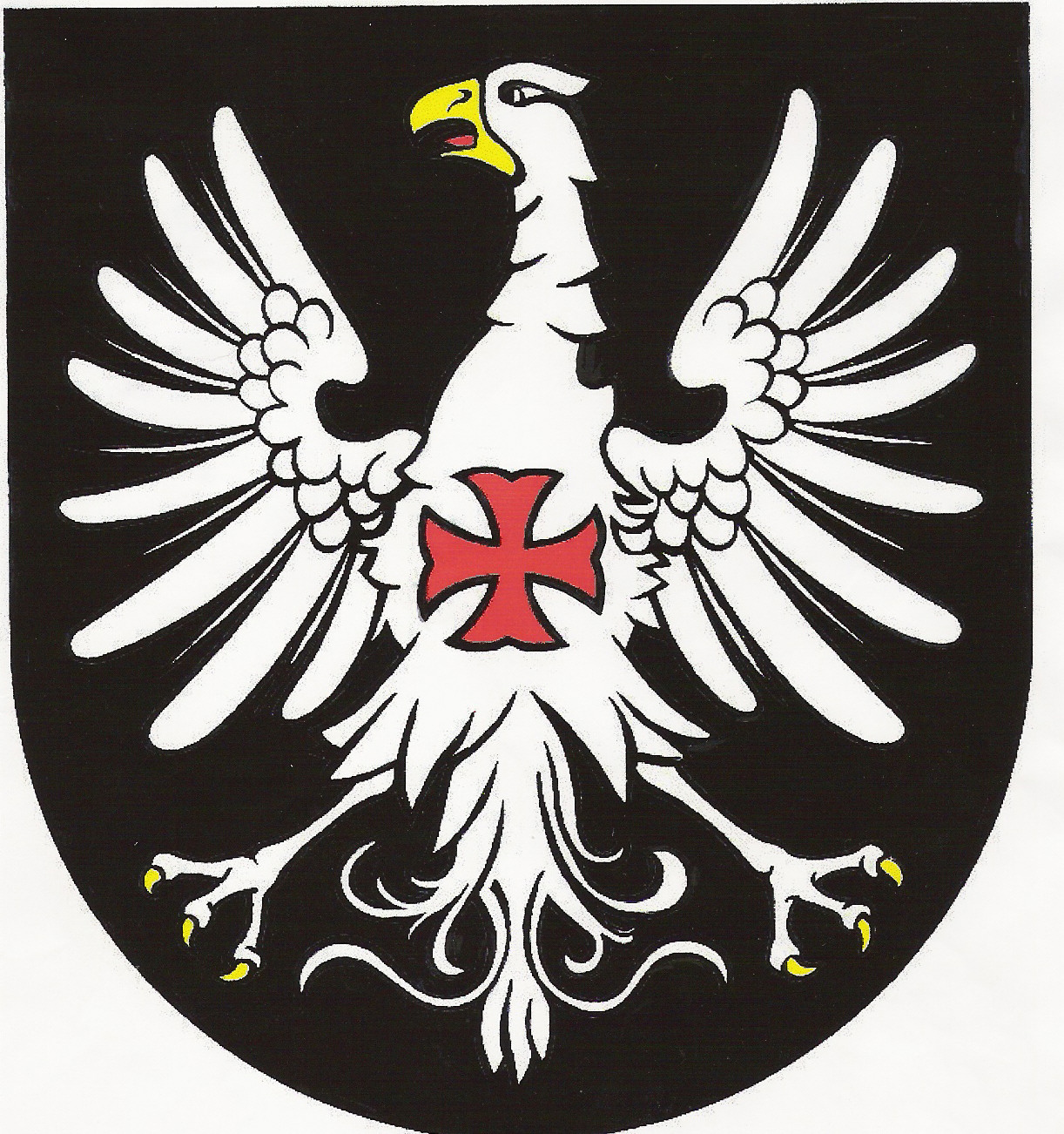 číslo:  4 /2023o určení miesta a času zápisu dieťaťa na plnenie povinnej školskej dochádzky v základnej škole v zriaďovateľskej pôsobnosti Obce Vaďovce.Schválené dňa:            Platí od VŠ E O B E C N E    Z Á V Ä Z N É    N A R I A D E N I E
 Č.  4/2023o určení miesta a času zápisu dieťaťa na plnenie povinnej školskej dochádzky v základnej škole v zriaďovateľskej pôsobnosti Obce Vaďovce.Obecné zastupiteľstvo vo Vaďovciach v súlade s ustanovením § 6 ods. 1 a ustanovením § 11 ods. 4 písm. g -  zákona č. 369/1990 Zb. o obecnom zriadení v znení neskorších predpisov a na základe ustanovenia § 20 ods. 2 a 3 zákona č. 245/2008 Z. z. o výchove a vzdelávaní (školský zákon) a o zmene a doplnení niektorých zákonov vydáva toto všeobecne záväzné nariadenie:Čl. 1Určenie miesta a času zápisuZápis dieťaťa na plnenie povinnej školskej dochádzky v základnej škole v zriaďovateľskej pôsobnosti Obce Vaďovce sa koná  druhú stredu v mesiaci apríl, ktorý predchádza začiatku školského roka, v ktorom má dieťa plniť povinnú školskú  dochádzku.Čas zápisu na príslušný školský rok  Obec Vaďovce určuje od 13.00 hod. do 17.00 hod.Zápis sa koná v budove Základnej školy Vaďovce. Riaditeľka základnej školy obvyklým spôsobom zverejní miesto, čas a ďalšie podrobnosti zápisu detí do 1. ročníka najneskôr 15 dní pred termínom zápisu.Čl. 2Spoločné a záverečné ustanovenieZmeny a doplnky tohto Všeobecne záväzného nariadenia schvaľuje Obecné zastupiteľstvo Vaďovce.Na tomto všeobecne záväznom nariadení sa uznieslo Obecné zastupiteľstvo Vaďovce dňa    uznesením č. /2023 Toto všeobecne záväzné nariadenie nadobúda účinnosť dňa   Návrh VZN vyvesený na úradnej tabuli a internetovej stránke obce dňa : 2023Návrh VZN zvesený z úradnej tabule a internetovej stránky obce  dňa :  .2023 VZN vyvesené na úradnej tabuli a internetovej stránke obce dňa : .2023 VZN nadobúda účinnosť dňa : Alžbeta Tuková                                                                                      starostka obce  Vaďovce